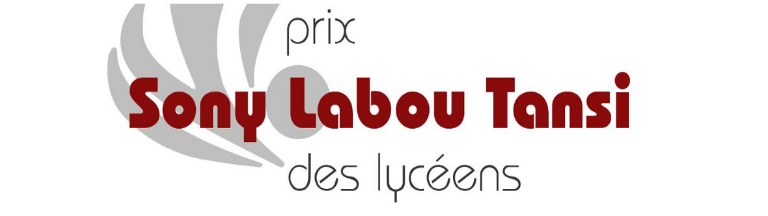 Année 2022-2023Académie de :Coordonnées de l'Établissement Nom :Adresse :Code Postal :Tél. :Courriel :Classes participantes Coordonnées du Professeur responsableNom :Discipline enseignée :Courriel obligatoire :Téléphone :Le professeur responsable souhaite échanger avec d’autres classes inscrites au prix via la plate-forme etwinning                             OUI                             NONLe professeur désire suivre la formation e-twinning qui est proposée                                OUI                              NONA retourner avant le 15 juillet 2022courriel : prixsonylaboutansi@gmail.comPour toutes informations complémentaires, vous pouvez contacter :Catherine Mournetas à cette même adresseFiche d’inscription   Nombre de classes et Niveau(x) :  Nombre d'élèves : Projet :Classe entièreGroupe particulier  dans un CDIClasse option ThéâtreGroupe d’aide personnaliséeAutreAdresse de retour